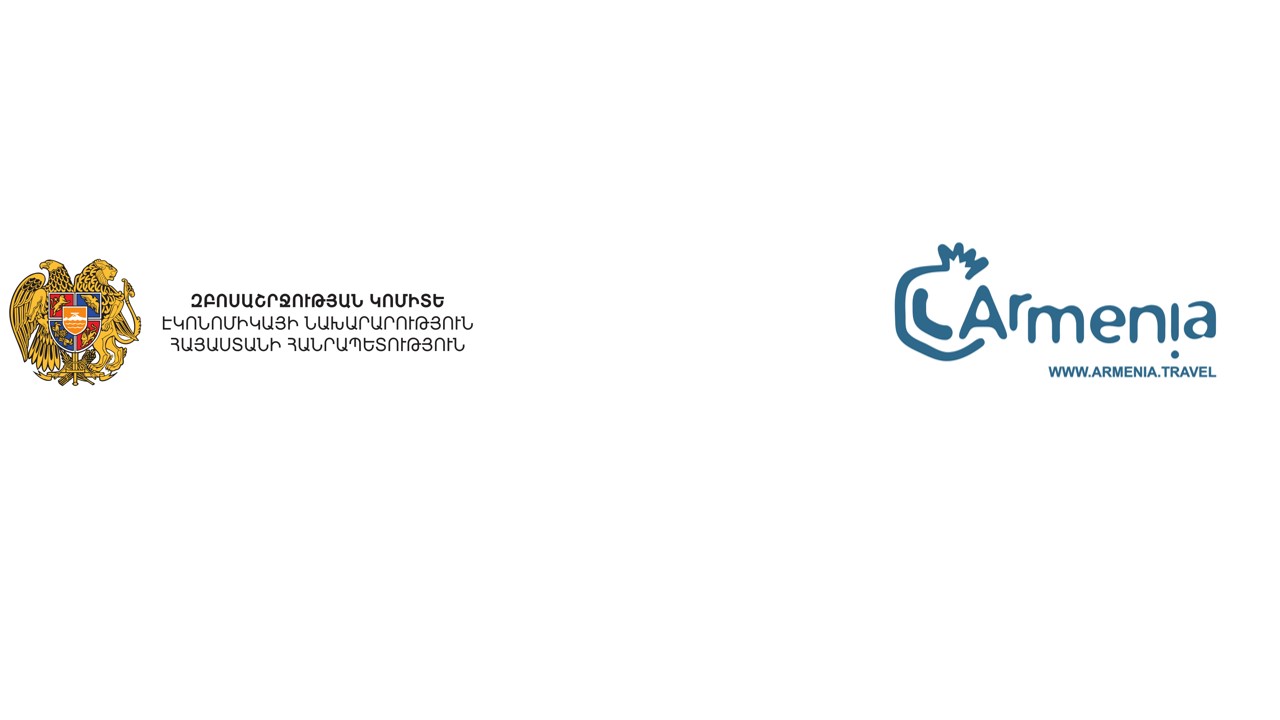 Հավելված 7ՄրցույթԳովազդատեղեկատվական նյութերի ստեղծման, թարգմանության և տպագրության համար( այսուհետ՝ Միջոցառում)Մրցութային միջոցառման նկարագրությունըՄիջոցառման շրջանակներում տպագրվելու և թարգմանվելու են Զբոսաշրջության կոմիտեի կողմից ստեղծված, մշակված Հայաստանի մասին ճանաչողական և գովազդատեղեկատվական բազմալեզու նյութեր՝ Armenia.Travel նոր բրենդային ուղեցույցի համաձայն։ Առնվազն երեք լեզուներով՝ ֆրանսերեն, ռուսերեն, գերմաներեն, նախատեսվում է թարգմանել Armenia.Travel կայքի համար մշակվող անգլալեզու բովանդակությունը, որը լավագույնս ներկայացնում է Հայաստանի մշակութային, բնության, ժամանցային, արկածային, առողջարանային զբոսաշրջության տեսակները: Միջոցառման նպատակն է նպաստել Հայաստանի մասին ճանաչողական և տեղեկատվական նյութերի համալրմանը, բազմալեզու բովանդակության ստեղծմանը և միջազգային խոշոր զբոսաշրջային հարթակներում Հայաստանի պատշաճ ներկայացմանը: Միջոցառման նպատակն է նպաստել Հայաստանի մասին գովազդատեղեկատվական նյութերի թարմացմանը, նորարար բովանդակության ստեղծմանը եւ դրանց թիրախային առաջխաղացմանը։Միջոցառման արդյունքներըՄիջոցառման ակնկալվող արդյունքն է, Հայաստանի և հայկական զբոսաշրջային արդյունքի պատշաճ ներկայացման և խթանման նպատակով   առնվազն 30000 հատ գովազդատեղեկատվական նյութերի ստեղծում, թարգմանություն՝ տարբեր լեզուներով և բովանդակությամբ և տպագրություն Նյութերի բազմալեզու թարգմանությունը գովազդատեղեկատվական նյութերի և կայքի համար իրականացվելու է Զբոսաշրջության կոմիտեի պատվերի հիման վրա՝ թիրախային երկրներում անցկացվող ճանաչողական արշավների շրջանակներում, հետևյալ լեզուներով՝ ռուսերեն, ֆրանսերեն, արաբերեն, իսպաներեն, գերմաներեն։Դիմելու պայմաններըՄիջոցառման իրականացման համար կարող են դիմել այն իրավաբանական անձինք, որոնք ունեն․Տեխնիկական հագեցվածություն լայնաֆորմատ, UV օֆսեթ տեխնոլոգիաներով, պերգամենտ տեսակի, ուռուցիկ, պանտոն ներկերով և փորվածքով տպագրություն իրականացնելու, էջերի ձևավոր կտրվածք և յուղային լաքապատում անելու և բրոշյուրվող կամ կազմվող գրքի մամուլները մեքենայի միջոցով թելերով ամրացնելու համար։Տպագրական աշխատանքների պորտֆոլիոԹարգմանությունների համար անհրաժեշտ մասնագիտական կարողություն  (ինքնակենսագրականների առկայություն) Նմանատիպ ծրագրերի իրականացման նախկին փորձՀետաքրքրված դիմորդները պետք է ներկայացնեն հետեւյալ տեղեկատվությունը ՀՀ Էկոնոմիկայի նախարարություն` համաձայն մրցութային ընթացակարգի․Կազմակերպության գրանցման վկայականԿազմակերպության իրավասու մարմնի որոշումը` մրցույթին նախատեսված պայմաններով մասնակցելու վերաբերյալԿազմակերպության պորտֆոլիո` ներկայացնելով նմանատիպ նախագծերի իրականացման փորձը եւ համագործակցություններըՏպագրական նյութերի օրինակների փաթեթԱռկա մասնագիտական սարքավորումների ցանկ և նկարագիրՆերգրավվող մասնագետների (թարգմանիչ-խմբագիր) տվյալներ, ինքնակենսագրականներ Ֆինանսական առաջարկ, որտեղ նշված են միավորի արժեքները: Գնառաջարկը պետք է ներառի միայն տպագրության և թարգմանության արժեքները:Մրցակցային առավելությունը նկարագրող այլ փաստաթղթեր (ըստ ցանկության)ՀաշվետվողականությունըԸնտրված կազմակերպությունը սերտորեն կհամագործակցի Զբոսաշրջության կոմիտեի մարքեթինգի վարչության հետ` ստանալով անհրաժեշտ ուղղորդումներ, բրենդային ուղեցույց, համապատասխան բովանդակություն եւ տեղեկատվություն ծրագրի ընթացքում առաջացած հարցերի վերաբերյալ, իսկ հաշվետվությունները կներկայացնի ՀՀ ԷՆ Զբոսաշրջության կոմիտեի կողմից ստեղծված մրցութային հանձնաժողովի եզրակացությանը՝ հետեւյալ սկզբունքով․բոլոր տպագրված նյութերը պետք է ներկայացվեն ՀՀ ԷՆ Զբոսաշրջության Կոմիտե հանձնման եւ ընդունման ակտերով` ստորագրված եւ կնքված:կատարված աշխատանքների բովանդակային եւ ֆինանսական հաշվետվությունները պետք է ներկայացվեն կնքված Դրամաշնորհային պայմանագրի դրույթների համաձայնՄրցութային միջոցառման  ժամկետը եւ պայմաններըՀաշվետվությունների ներկայացման վերջնաժամկետ` դեկտեմբեր 10, 2021թ.:Վճարման ընթացակարգըՄիջոցառման  իրականացման համար կանխավճար չի նախատեսվում: Միջոցառման կազմակերպչական գործընթացը մեկնարկում է ՀՀ ԷՆ Զբոսաշրջության կոմիտեի կողմից յուրաքանչյուր միջոցառման համար գրավոր պատվերի հիման վրա եւ իրականացվում ֆինանսական մասի հաստատումից հետո։Հերթական վճարումներն իրականացվելու են համաձայն կատարված աշխատանքի արդյունքում ներկայացված հաշվետվությունների։Նյութերի օգտագործման իրավունքներըՄիջոցառման արդյունքում ստեղծված նյութերը համարվելու են ՀՀ ԷՆ Զբոսաշրջության Կոմիտեի սեփականությունը: 